Nombre: ____________________________________________curso: ______¡Reconoce las emociones! Une las imágenes con una línea las respectivas emociones.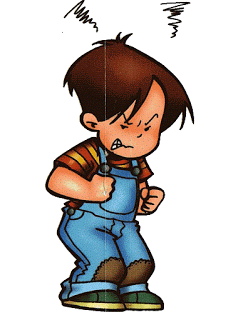 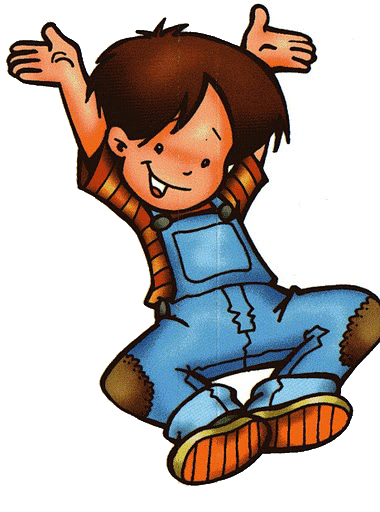 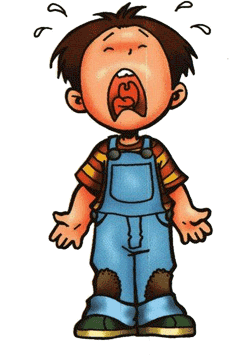 ¿Qué emoción siente cada uno? Escribe la emoción que corresponda en cada dibujo.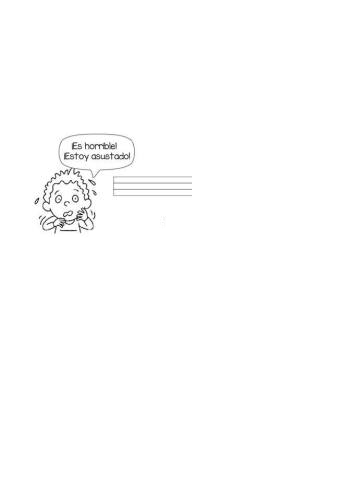 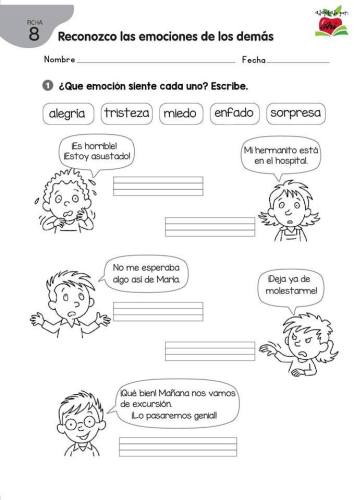 